        КАРАР                                                 № 191                                     РЕШЕНИЕ«22 » июня 2023й.                                                                                  «22» июня 2023г.Об утверждении генерального плана сельского поселения  Еремеевский  сельсовет муниципального района  Чишминский  район Республики Башкортостан  В соответствии со ст. 28 ФЗ от 06.10.2003г.  № 131-ФЗ «Об общих принципах организации местного самоуправления в Российской Федерации» (в редакции от 16.10.2012 N 173-ФЗ), ст. 24 Градостроительного кодекса Российской Федерации, Распоряжением Правительства Республики Башкортостан №739-р от 22 июня 2023 года, Уставом сельского поселения  Еремеевский  сельсовет муниципального района  Чишминский  район Республики Башкортостан, в целях соблюдения прав человека на благоприятные условия жизнедеятельности, прав и законных интересов правообладателей земельных участков и объектов капитального строительства,  Совет сельского поселения  Еремеевский  сельсовет, РЕШИЛ:1.Утвердить генеральный план сельского поселения  Еремеевский  сельсовет муниципального района  Чишминский  район Республики Башкортостан.2.Настоящее решение обнародовать в установленном порядке.3.Контроль за исполнением настоящего решения поручить комиссии Совета по развитию предпринимательства, земельным вопросам, благоустройства сельского поселения  Еремеевский  сельсовет муниципального района  Чишминский район Республики Башкортостан.Глава сельского поселения 		      Еремеевский  сельсовет муниципального районаЧишминский  район Республики Башкортостан                                              Х.Ш.ИсмагиловБаШКортостан  РеспубликАҺы          ШишмӘ районы    МУНИЦИПАЛЬ РАЙОНЫныҢ         ӢӘРМИ АУЫЛ СОВЕТЫ   ауыл биЛӘмӘҺе   СОВЕТЫ     452172, Йәрми  ауылы, Ẏзәк  урам, 18тел.: 2-47-00, 2-47-41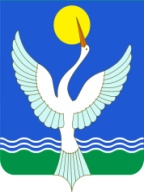                     СОВЕТ СЕЛЬСКОГО ПОСЕЛЕНИЯ  ЕРЕМЕЕВСКИЙ сельсоветМУНИЦИПАЛЬНОГО РАЙОНАЧишминскИЙ районРЕСПУБЛИКИ БАШКОРТОСТАН452172, с.Еремеево,  ул.Центральная, 18тел.: 2-47-00, 2-47-41